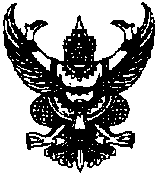 คำสั่งองค์การบริหารส่วนตำบลคันธุลีที่      148 /2555เรื่อง	แต่งตั้งผู้ให้บริการตลาดกลางอิเล็กทรอนิกส์*********************************ตามที่องค์การบริหารส่วนตำบลคันธุลี     อำเภอท่าชนะ   จังหวัดสุราษฎร์ธานี     มีความประสงค์จะดำเนินการประมูลจ้างก่อสร้างถนน จำนวน 6  โครงการ  งบประมาณดำเนินการรวมทั้งสิ้น   3,300,000.00บาท(สามล้านสามแสนบาทถ้วน) โดยได้มีการคัดเลือกผู้ให้บริการตลาดกลางอิเล็กทรอนิกส์   นั้น  บัดนี้  ได้ดำเนินการคัดเลือกผู้ให้บริการตลาดกลางอิเล็กทรอนิกส์แล้ว   ปรากฏว่า   ผู้ที่ได้รับการคัดเลือก คือ  บริษัท  ป๊อป เนทเวอร์ค จำกัด  ซึ่งมีสำนักงานใหญ่ตั้งอยู่ที่  919/555                     อาคารจิวเวลรี่เทรดเซ็นเตอร์ ชั้นที่ 12  ถนนสีลม  แขวงสีลม   เขตบางรัก   กรุงเทพมหานคร  10500                          จึงขอแต่งตั้งให้ บริษัท  ป๊อป เนทเวอร์ค  จำกัด  เป็นผู้จัดการประมูลด้วยระบบอิเล็กทรอนิกส์ตามหลักเกณฑ์ที่กระทรวงการคลังกำหนด             	 ทั้งนี้   ตั้งแต่บัดนี้เป็นต้นไป    จนกว่าจะเสร็จสิ้นกระบวนการ	             		                    สั่ง  ณ  วันที่   2   เดือนเมษายน    พ.ศ.2555        (นายมงคล   ธรรมฤทธิ์)          นายกองค์การบริหารส่วนตำบลคันธุลี